SOMMARIOSOMMARIO	1COMUNICAZIONI DELLA F.I.G.C.	1COMUNICAZIONI DELLA L.N.D.	1COMUNICAZIONI DEL COMITATO REGIONALE	1COMUNICAZIONI DELLA F.I.G.C.COMUNICAZIONI DELLA L.N.D.COMUNICAZIONI DEL COMITATO REGIONALEPROTOCOLLO SANITARIO ANTI COVID 19Nota integrativaSi comunica che è on line la nota integrativa al protocollo sanitario anti-Covid 19 per le attività dilettantistiche e giovanili, pubblicato il 19 agosto 2021 dalla FIGC sul proprio sito web ufficiale e, a sua volta, riportato dalla L.N.D in pari data e stesso mezzo.Di seguito il link per la visualizzazione e il download del documento:https://www.lnd.it/it/news-lnd/agonistica/protocollo-figc-i-chiarimenti-per-l-avvio-della-stagione-2021-2022ANNULLAMENTO TESSERAMENTO ANNUALEVista la richiesta di annullamento presentata dagli esercenti attività genitoriale ed il consenso della società di appartenenza, considerato che non è ancora iniziata l’attività riservata alle categoria di appartenenza, si procede all’annullamento del seguente tesseramento annuale ai sensi delle vigenti disposizioni federali:D’ALESIO/LUCIANO            	nato 23.04.2008	U.S. FILOTTRANESE A.S.D.Pubblicato in Ancona ed affisso all’albo del Comitato Regionale Marche il 20/08/2021.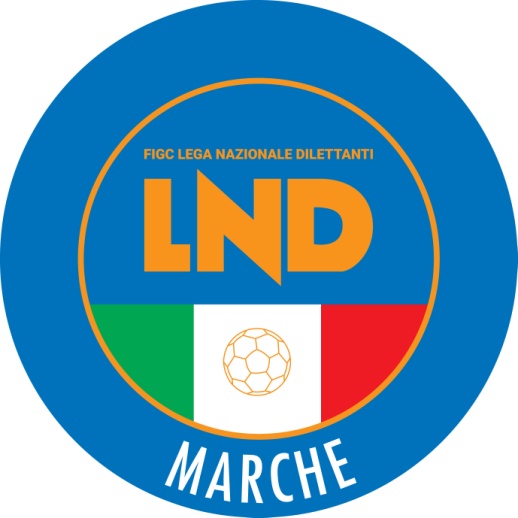 Federazione Italiana Giuoco CalcioLega Nazionale DilettantiCOMITATO REGIONALE MARCHEVia Schiavoni, snc - 60131 ANCONACENTRALINO: 071 285601 - FAX: 071 28560403  sito internet: www.figcmarche.it                          e-mail: crlnd.marche01@figc.itpec: marche@pec.figcmarche.itStagione Sportiva 2021/2022Comunicato Ufficiale N° 15 del 20/08/2021Stagione Sportiva 2021/2022Comunicato Ufficiale N° 15 del 20/08/2021  Il Segretario(Angelo Castellana)Il Presidente(Ivo Panichi)